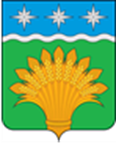 КЕМЕРОВСКАЯ ОБЛАСТЬ - КУЗБАСССовет народных депутатов Юргинского муниципального округа первого созывасорок первое заседаниеРЕШЕНИЕот 25 августа 2022 года № 201-НАО внесении изменений в Решение Совета народных депутатов Зеледеевского сельского поселения от 24 декабря 2012 года № 14/5-рс «Об утверждении Правил  землепользования и застройки Зеледеевского сельского поселения» Руководствуясь статьями 31, 33 Градостроительного кодекса Российской Федерации, Федеральным законом от 06.10.2003 № 131-ФЗ «Об общих принципах организации местного самоуправления в Российской Федерации», Законом Кемеровской области – Кузбасса от 05.08.2019 № 68-ОЗ «О преобразовании муниципальных образований», Уставом муниципального образования Юргинский  муниципальный  округ  Кемеровской области - Кузбасса, статьей 7 Правил землепользования и застройки Зеледеевского сельского поселения, утвержденных Решением Совета народных депутатов Зеледеевского сельского поселения от 24.12.2012 № 14/5-рс, Заключением о результатах общественных обсуждений от 22.07.2022, Совет народных депутатов Юргинского муниципального округа РЕШИЛ:Внести в Решение Совета народных депутатов Зеледеевского сельского поселения от 24.12.2012 № 14/5-рс «Правила землепользования и застройки Зеледеевского сельского поселения» следующие изменения:- в лист 2 схемы градостроительного зонирования территории Правил землепользования и застройки Зеледеевского сельского поселения внести изменения согласно Приложению 1;- в лист 4 схемы градостроительного зонирования территории Правил землепользования и застройки Зеледеевского сельского поселения внести изменения согласно Приложению 2; - в лист 5 схемы градостроительного зонирования территории Правил землепользования и застройки Зеледеевского сельского поселения внести изменения согласно Приложению 3.2. Настоящее решение опубликовать в газете «Юргинские ведомости» и разместить в информационно-телекоммуникационной сети «Интернет» на официальном сайте администрации Юргинского муниципального округа.3. Настоящее решение вступает в силу после его официального опубликования в газете «Юргинские ведомости».4. Контроль за исполнением решения возложить на постоянную комиссию Совета народных депутатов Юргинского муниципального округа первого созыва по агропромышленному комплексу и обеспечению жизнедеятельности округа.Приложение 1 к решению Совета народных депутатовЮргинского муниципального округаот  25 августа  2022 года № 201-НАИзменения в Схему градостроительного зонирования территории Правил землепользования и застройки Зеледеевского сельского поселения, утвержденных Решением Совета народных депутатов Зеледеевского сельского поселения от 24.12.2012 № 14/5-рс1. Фрагмент листа 2 изложить в следующей редакции: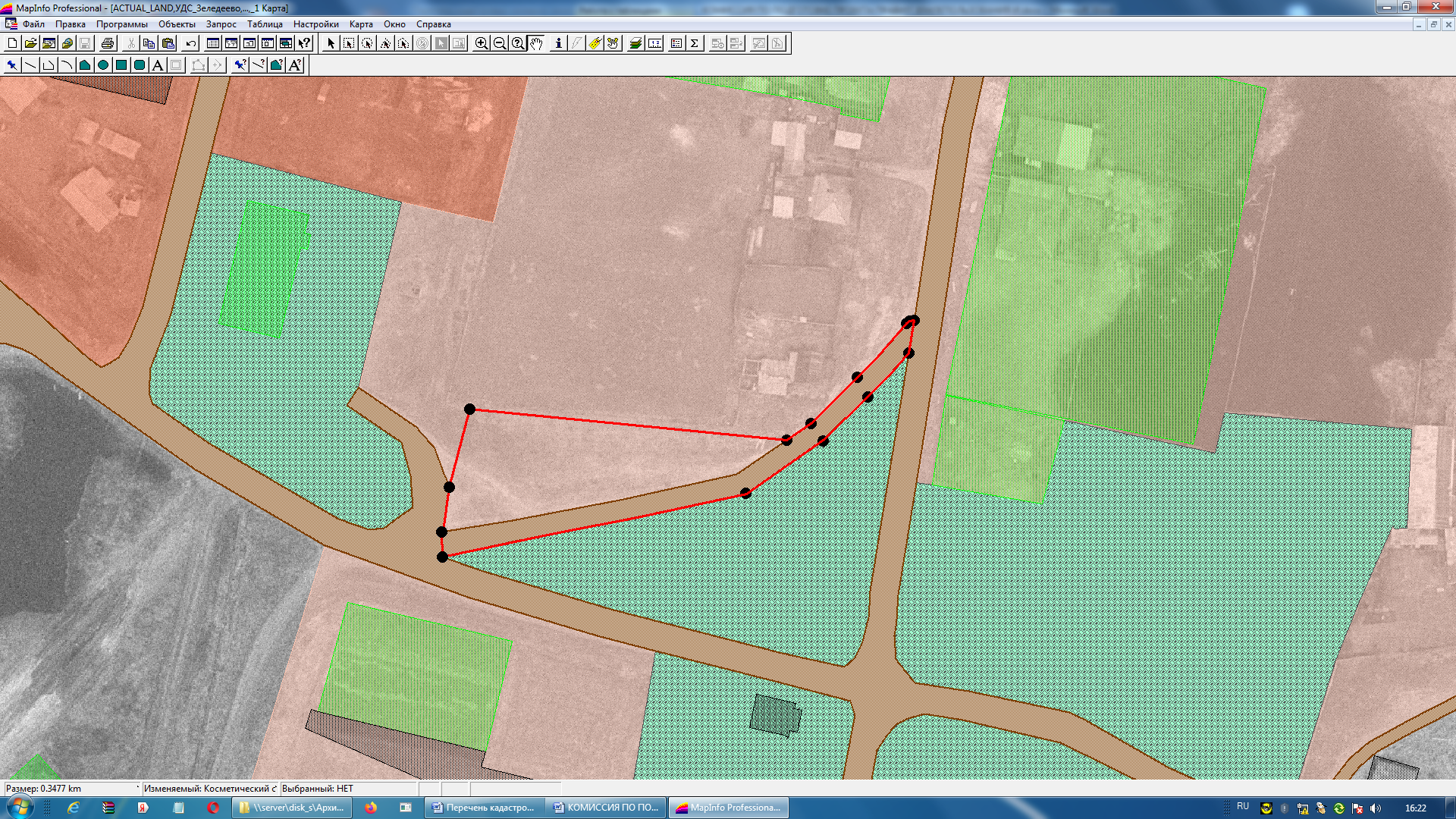 Приложение 2 к решению Совета народных депутатовЮргинского муниципального округаот  25 августа  2022 года № 201-НАИзменения в Схему градостроительного зонирования территории Правил землепользования и застройки Зеледеевского сельского поселения, утвержденных Решением Совета народных депутатов Зеледеевского сельского поселения от 24.12.2012 № 14/5-рс1. Фрагмент листа 4 изложить в следующей редакции: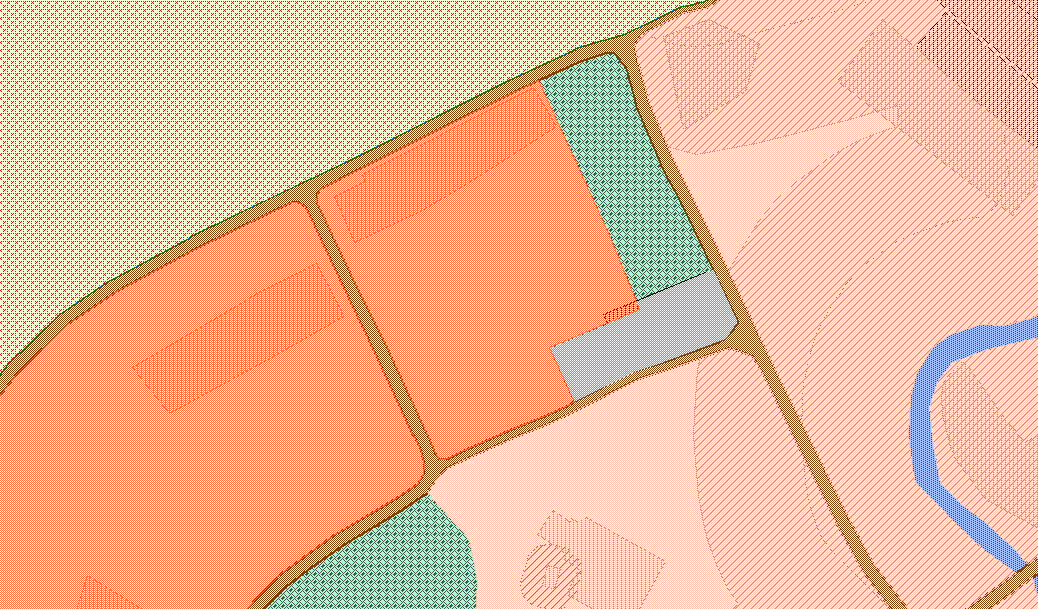 Приложение 3 к решению Совета народных депутатовЮргинского муниципального округаот 25 августа  2022 года № 201-НАИзменения в Схему градостроительного зонирования территории Правил землепользования и застройки Зеледеевского сельского поселения, утвержденных Решением Совета народных депутатов Зеледеевского сельского поселения от 24.12.2012 № 14/5-рс1. Фрагмент листа 5 изложить в следующей редакции: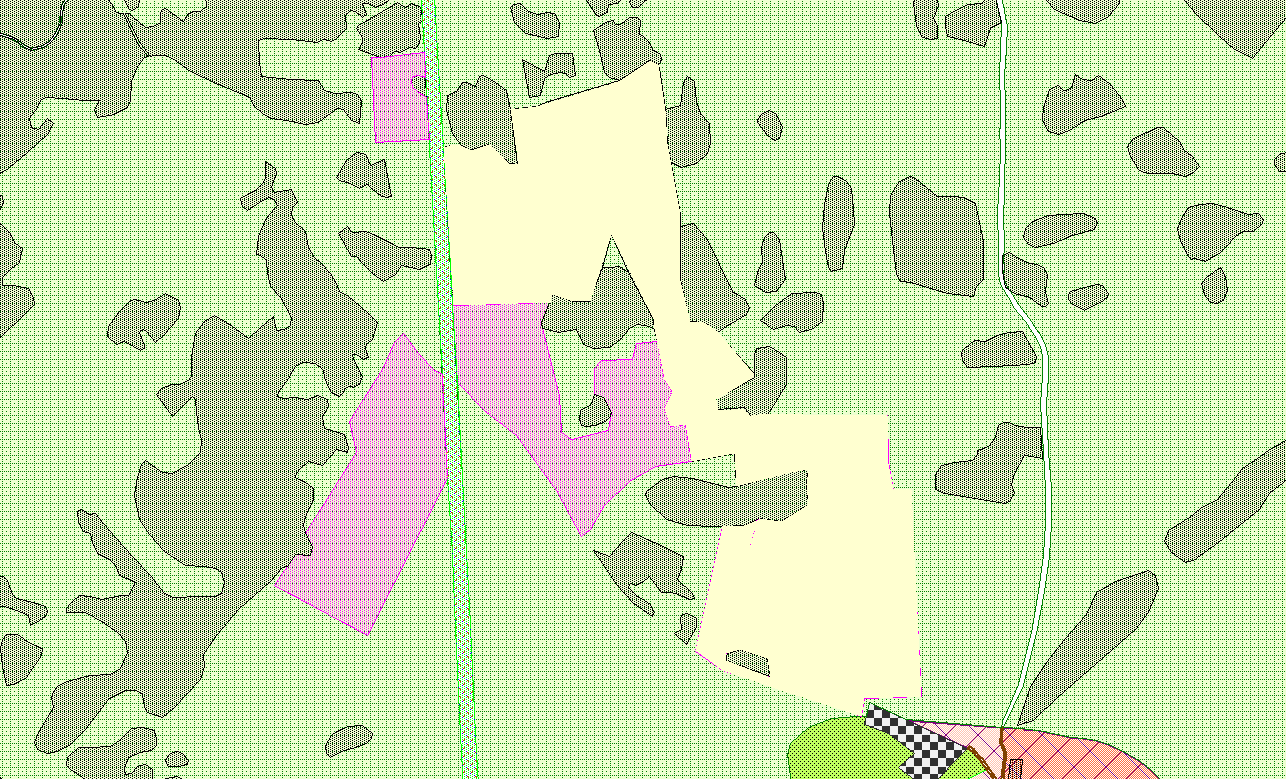 Председатель Совета народных депутатов Юргинского муниципального округаИ. Я. БережноваГлава Юргинского муниципального округа25 августа 2022 годаД. К. ДадашовЗемельный участок по адресу: Российская Федерация, Кемеровская область, Юргинский муниципальный район, д. Зеледеево, ул. ЦентральнаяЗемельный участок по адресу: Российская Федерация, Кемеровская область, Юргинский муниципальный район, д. Зеледеево, ул. ЦентральнаяЗемельный участок по адресу: Российская Федерация, Кемеровская область, Юргинский муниципальный район, д. Зеледеево, ул. ЦентральнаяПлощадь земельного участка: 855 м2Площадь земельного участка: 855 м2Площадь земельного участка: 855 м2Обозначение характерных точек границКоординаты, мКоординаты, мОбозначение характерных точек границXУ2311 263 088.24700 408.8021 263 088.10700 379.0731 263 089.41700 389.6941 263 093.98700 408.4951 263 169.45700 402.7461 263 174.62700 406.3071 263 186.40700 418.1181 263 198.32700 431.7891 263 199.58700 432.17101 263 198.31700 423.99111 263 188.86700 413.45121 263 178.41700 402.89131 263 160.50700 389.9111 263 088.24700 408.80Земельный участок по адресу: Российская Федерация, Кемеровская область, Юргинский муниципальный район, с. Варюхино, ул. УгловаяЗемельный участок по адресу: Российская Федерация, Кемеровская область, Юргинский муниципальный район, с. Варюхино, ул. УгловаяЗемельный участок по адресу: Российская Федерация, Кемеровская область, Юргинский муниципальный район, с. Варюхино, ул. УгловаяПлощадь земельного участка: 2409 м2Площадь земельного участка: 2409 м2Площадь земельного участка: 2409 м2Обозначение характерных точек границКоординаты, мКоординаты, мОбозначение характерных точек границXУ231707 594,811 264 517,612707 612,841 264 559,813707 616,921 264 557,704707 631,381 264 593,765707 606,861 264 605,346707 603,221 264 603,057707 599,011 264 599,718707 597,121 264 594,969707 593,601 264 585,4810707 590,761 264 577,7911707 588,751 264 572,1712707 583,791 264 556,9013707 581,661 264 552,6814707 574,781 264 539,3415707 569,611 264 529,291707 594,811 264 517,61Земельный участок по адресу: Российская Федерация, Кемеровская обл, р-н ЮргинскийЗемельный участок по адресу: Российская Федерация, Кемеровская обл, р-н ЮргинскийЗемельный участок по адресу: Российская Федерация, Кемеровская обл, р-н ЮргинскийПлощадь земельного участка: 264 000 м2Площадь земельного участка: 264 000 м2Площадь земельного участка: 264 000 м2Обозначение характерных точек границКоординаты, мКоординаты, мОбозначение характерных точек границXУ231111709688,381264675,512709688,381264685,513709678,381264685,514709678,381264675,512221709751,311264535,642709766,271264658,803709769,671264688,734709766,841264821,165709683,761264822,766709659,501264824,107709612,011264818,718709588,061264810,069709218,521264827,3010709222,471264814,6311709265,171264685,6212709279,991264693,1713709314,681264688,5414709331,601264637,8915709342,791264619,6016709464,411264640,0917709547,371264661,4518709574,921264672,6019709570,681264713,9420709601,461264764,8121709640,061264761,3822709667,201264764,6423709662,681264735,1024709634,881264630,1025709697,801264627,1026709682,951264546,6527709751,311264535,643331710124.381264092.362710142.561264525.303710120.101264526.144710020.851264525.775709942.611264542.976709941.611264571.447709923.451264595.058709845.691264663.969709837.911264663.6510709797.001264591.7411709779.031264595.3612709782.051264644.2713709766.271264658.8014709751.311264535.6415709748.131264507.7216709781.211264495.3917709809.911264510.8618709835.381264496.7619709906.621264482.9420709928.261264477.5621709946.271264475.8722710034.161264428.8023710105.641264397.5724710043.401264380.9125709980.991264356.5226709980.311264325.6027709993.271264287.0528709978.001264281.6829709972.381264101.1130710124.381264092.364441709560.731264603.952709562.041264644.943709574.921264672.604709547.371264661.455709464.411264640.096709342.791264619.607709331.601264637.898709324.091264612.809709309.861264610.5410709279.991264693.1711709265.171264685.6212709292.331264603.5613709328.371264553.185551709766.841264821.162709767.251264911.353709680.281264913.294709628.101264922.365709627.271264955.616709244.331264975.767709240.191264869.118709206.201264863.799709218.521264827.3010709588.061264810.0611709612.011264818.7112709659.501264824.1013709683.761264822.766661710338.981264207.582710345.261264256.423710353.411264279.504710392.961264412.805710429.471264468.806710422.581264484.767710403.991264488.808710338.621264497.319710274.481264501.4010710246.381264506.5911710142.561264525.3012710124.381264092.3613710234.921264085.9914710267.911264082.8315710271.971264097.3816710271.091264117.8017710262.841264132.6518710273.541264167.6819710238.961264207.1420710236.831264222.437771710267.911264082.832710234.921264085.993710124.381264092.364710128.581264192.285710130.131264192.196710244.461264185.537710259.131264184.138710273.541264167.689710262.841264132.6510710271.091264117.8011710271.971264097.38